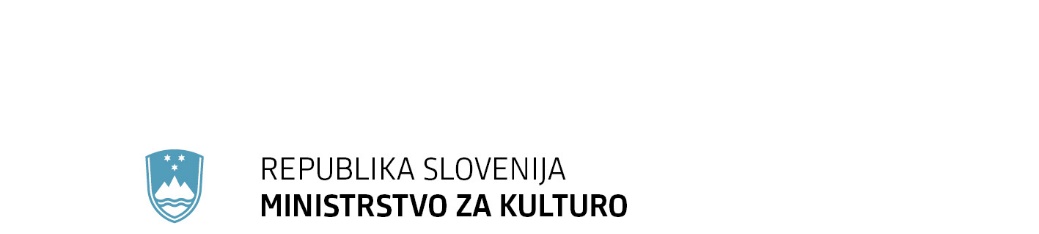 Maistrova ulica 10, 1000 Ljubljana		T: 01 369 59 00		F: 01 369 59 01 		E: gp.mk@gov.siNa podlagi Zakona o uresničevanju javnega interesa za kulturo (Uradni list RS, št. 77/07, uradno prečiščeno besedilo, 56/08, 4/10, 20/11, 111/13, 68/16, 61/17 in 21/18 - ZNOrg; v nadaljevanju: ZUJIK) ter v skladu s Pravilnikom o izvedbi javnega poziva in javnega razpisa za izbiro kulturnih programov in kulturnih projektov (Uradni list RS, št. 43/10 in 62/16) in s Pravilnikom o strokovnih komisijah (Uradni list RS, št. 173/20) Ministrstvo za kulturo RS objavljaJavni razpis za izbor kulturnih projektov na področju vizualnih umetnosti, ki jih bo v letu 2021 sofinancirala Republika Slovenija iz proračuna, namenjenega za kulturo, oznaka JPR-VIZ-2021(v nadaljevanju: projektni razpis JPR-VIZ-2021)1.	Naziv in sedež naročnika javnega razpisaRepublika Slovenija, Ministrstvo za kulturo, Maistrova ulica 10, Ljubljana (v nadaljevanju Ministrstvo).2.	Področje in predmet javnega razpisaPredmet projektnega razpisa, oznaka JPR-VIZ-2021, je sofinanciranje kulturnih projektov na področju vizualnih umetnosti (vključno z arhitekturo in oblikovanjem), ki jih bodo v letu 2021 izvedli naslednji izvajalci:nevladne kulturne organizacije iz 5.1. točke tega razpisa, katerih programi niso bili izbrani na javnem razpisu JPR-PROG-2018-2021 oziroma katerih prijavljeni projekti niso vključeni v sklop večletnih kulturnih projektov, ki so bili izbrani na javnem razpisu, oznaka JPR-VP-18-21; javni zavodi na področju kulture, ki v letu 2020 s strani Ministrstva niso bili neposredno pozvani k predložitvi programa dela in finančnega načrta za leto 2021, (razen pooblaščenih muzejev, ki so bili pozvani za opravljanje javne službe v skladu s 97. členom ZVKD-1);ter samozaposleni v kulturi in druge fizične osebe, ki delujejo na razpisnih področjih vizualnih umetnosti.V razpisu uporabljeni in zapisani izrazi v slovnični obliki za moški spol se uporabljajo kot nevtralni za ženski in moški spol.3.	Cilji razpisaSofinanciranje je namenjeno podpori kulturnim projektov na področjih vizualnih umetnosti, ki so pomembni na nacionalni in/ali mednarodni ravni, so v javnem interesu in nujno potrebni za uresničevanje načel raznovrstnosti sodobnih ustvarjalnih pristopov in dostopnosti kulturnih dobrin strokovni in širši javnosti. Oblike neposredne podpore so namenjene podpori delovanju vrhunskih in posebej nadarjenih ustvarjalcev, njihovemu boljšemu položaju in večji mobilnosti v Sloveniji in mednarodnem prostoru. 4.	Opredelitve pojmov4.1. Področje vizualnih umetnosti vključuje vse likovne zvrsti, ki izhajajo iz podobe in so se uveljavile v zgodovini likovnih umetnosti, vključno z avantgardnimi gibanji 20. stoletja in sodobne umetniške prakse, ki so podobo transformirale skozi različne novejše postopke in tehnike. Področje vključuje tudi arhitekturo, krajinsko arhitekturo in oblikovanje, če projekti predstavljajo umetniški presežek za grajeno okolje in uporabne predmete. Kulturna politika v okviru javnega interesa podpira organiziranje preglednih in tematskih razstavnih in festivalskih programov in projektov, delovne štipendije in odprte ateljeje, ki v duhu avtonomije umetniškega izraza in pluralizma sodobnih vizualnih umetnosti zagotavljajo razvoj in promocijo kakovostne in izvirne slovenske ustvarjalnosti ter njeno dostopnost strokovni in širši javnosti v domačem in v mednarodnem prostoru.4.2. Projekt je posamezna kulturna aktivnost, ki je po zasnovi, vsebini, izvedbi in obsegu zaključena celota, dostopna javnosti in realizirana v letu 2021. Obvezne elemente projekta je mogoče razbrati iz prijaviteljevih izpolnjenih prijavnih obrazcev in prilog.4.3. Koprodukcija je enakovreden odnos dveh ali več izvajalcev (nevladne kulturne organizacije s statusom pravne osebe, javni zavodi), ki združijo kreativne potenciale in sredstva za uresničitev skupnega projekta. Koprodukcija pomeni, da so vsi partnerji odgovorni za realizacijo projekta, prijavitelj koprodukcije pa je le eden (izvršni producent), čeprav vsi partnerji delijo enako odgovornost glede izvedbe koprodukcijskega projekta in so upravičeni do enakovrednih skupnih referenc, skladno z medsebojnim pisnim dogovorom. Koprodukcijska razmerja ureja podpisan dogovor, v katerem so jasno opredeljene odgovornosti in dolžnosti posameznega partnerja ter natančno razmejene vse obveznosti (finančne, vsebinske, kadrovske, izvedbene). Podpisani dogovor med koprodukcijskimi partnerji, ki ne predvideva financiranja iz istega razpisa Ministrstva za kulturo, je obvezna priloga k prijavi koprodukcijskega projekta.4.4. Soorganizatorstvo je odnos prijavitelja kot nosilca projekta in drugih soorganizatorjev (nevladne kulturne organizacije s statusom pravne osebe, javni zavodi, samozaposleni na področju kulture), ki s svojimi deleži (prostor, kadri, storitvami, tehnično podporo in drugimi sredstvi) pristopijo k realizaciji projekta. Vložek soorganizatorjev je finančno ovrednoten, pravice, odgovornosti in dolžnosti za izvedbo projekta pa nosi izključno prijavitelj. Podpisana izjava soorganizatorja, ki ne predvideva financiranja iz istega razpisa Ministrstva za kulturo, je obvezna priloga k prijavi projekta, ki vključuje soorganizatorje.4.5. Razstavnina je avtorski honorar umetniku, ki javno predstavi svoja umetniška dela v okviru razstavnega projekta. Ministrstvo ga uvršča med obvezne stroške na področjih vizualnih umetnosti in določa najnižje bruto obsege: najmanj 500,00 EUR za osebno razstavo iz tekoče produkcije, najmanj 1.500,00 EUR za pregledno razstavo in najmanj 3.000,00 EUR za retrospektivno razstavo. V primeru skupinske razstave se vsaj 20 % pogodbene vrednosti nameni sodelujočim umetnikom. Razstavnine brez posebnega pisnega dogovora z avtorjem ni dopustno nadomestiti s produkcijskim vložkom ali katalogom!4.6. Delovne štipendije so namenjene samozaposlenim ustvarjalcem s področja vizualnih umetnosti kot neposredna podpora za njihovo ustvarjalno in raziskovalno delo. Vključujejo vse umetniške prakse s področja sodobnih vizualnih umetnosti, ki so opredeljene v točki 4 tega razpisa. Cilj je zagotavljanje večje neodvisnosti in mobilnosti uveljavljenim in posebej nadarjenim ustvarjalcem iz Slovenije. 4.7. Odprti ateljeji so začasni produkcijski in predstavitveni prostori, ki niso razstavišča, lahko pa kot bivalne ali delovne enote za določen čas (vsaj 14 dni zdržema, razen sobote in nedelje) služijo javnim kulturnim projektom na področju vizualnih umetnosti. Namenjeni so posameznikom in skupinam, po statusu fizičnim osebam za komunikacijo z javnostjo prek različnih razstavnih in popularizacijskih dogodkov.4.8. Razstavni in festivalski projekti so razstave, festivali in drugi z njimi povezani dogodki s področja sodobnih vizualnih umetnosti, ki  v duhu avtonomije umetniškega izraza in pluralizma zagotavljajo razvoj in promocijo kakovostne in izvirne slovenske ustvarjalnosti ter njeno dostopnost strokovni in širši javnosti v domačem in v mednarodnem prostoru. Vključujejo pregledne in tematske predstavitve sodobnih vizualnih umetnosti, ki niso predmet programov javnih zavodov ali nevladnih organizacij v zadnjih 2 letih.4.9. Referenčna prizorišča so tiste galerije in drugi prireditveni prostori, ki so se v preteklosti že uveljavili prek razstavnih dogodkov s področja vizualnih umetnosti oziroma potrebno referenčnost zagotavljajo sodelavci aktualnega projekta (muzeji in galerije, kustosi in umetniki).4.10. Referenčni organizatorji, kustosi in avtorji so pravne in fizične osebe, ki so se že izkazale s predhodnimi organizacijami razstav in festivalskih dogodkov na področju sodobnih vizualnih umetnosti in redno ali pogodbeno sodelujejo s strokovnjaki. Tako izvajalci projektov kot sodelujoči avtorji svojo usposobljenost oziroma dosežke dokazujejo s priloženimi izjavami, potrdili in CV.5. Upravičene osebe na razpisnem področju Upravičene osebe na razpisnem področju so prijavitelji projektov, ki delujejo na razpisnem področju, na katerega se prijavljajo, ter na tem področju izpolnjujejo splošne in posebne pogoje. 5.1. Nevladna kulturna organizacija za namen tega razpisa je društvo, ustanova, zavod ali zadruga s področja kulture, ki po svoji osnovni dejavnosti ne sodi med izobraževalne, socialne in druge podporne organizacije, katerih temeljni namen za ustanovitev ni bilo opravljanje kulturno-umetniških dejavnosti ter posredovanje kulturnih dobrin v Sloveniji, in ki izpolnjuje naslednje pogoje:ima sedež v Republiki Sloveniji,ustanovile so jo izključno domače ali tuje fizične ali pravne osebe zasebnega prava,je nepridobitna,je neprofitna,je neodvisna od drugih subjektov,ni organizirana kot politična stranka, cerkev ali druga verska skupnost, sindikat ali zbornica, ki se presoja v skladu z Zakonom o nevladnih organizacijah.5.2. Fizične osebe so posamezniki (ne pravne osebe), ki so po statusu lahko samozaposleni, zaposleni, upokojeni, brezposelni ali absolventi (s statusom) in so upravičeni le do avtorskega honorarja, ki že vključuje stroške njihovega lastnega ustvarjalnega dela in predstavitve za javnost, morebitne potne stroške in stroške bivanja.5.2.1. Višina izplačila za odobrene projekte fizičnih oseb je v pogodbi zapisana v znesku bruto bruto. To pomeni, da so vključeni tudi vsi davki, prispevki in akontacija dohodnine. Te dajatve odvede že ministrstvo, zato izvajalec s statusom fizične osebe na transakcijski račun prejme le neto znesek. 5.3. Samozaposleni v kulturi (v nadaljevanju: samozaposleni), so fizične osebe, ki so na dan objave razpisa in do zaključka projekta vpisane v razvid samozaposlenih v kulturi pri Ministrstvu. 5.4. Prijavitelj projekta je odgovorni izvajalec, ki izpolnjuje vse pogoje za sodelovanje na razpisu in bo v morebitni sklenjeni pogodbi naveden kot pogodbena stranka.5.5. Odgovorna oseba prijavitelja projekta je odgovorni nosilec projekta, ki poslovno in vsebinsko predstavlja in zastopa kulturno organizacijo, oziroma posameznik v vlogi avtorja. 6. Upravičeni stroški za sofinanciranje s strani ministrstva so tisti, ki:izhajajo iz predmeta pogodbe,so potrebni za kvalitetno izvedbo (so)financiranega projekta,nastanejo izključno za namen realizacije (so)financiranega projekta in se lahko v celoti pripišejo temu projektu,so opredeljeni v prijavi prijavitelja,so primerno utemeljeni ter skladni z načeli dobrega finančnega poslovanja, zlasti glede cenovne primernosti in stroškovne učinkovitosti,so dejansko nastali izvajalcu (koproducentu ali soorganizatorju),so transparentni in preverljivi,temeljijo na verodostojnih knjigovodskih in drugih listinah, so evidentirani na računih izvajalca v skladu z veljavnimi računovodskimi načeli in so opredeljeni v skladu z zahtevami obstoječe zakonodaje,so izkazani s preverljivimi dokazili (računi, pogodbe, potrdila o izvedenih plačilih in druga obračunska dokumentacija),niso in ne bodo istočasno financirani od drugih sofinancerjev projekta (dvojno financiranje).Upravičeni stroški se izkazujejo z računi, pogodbami, potrdili o izvedenih plačilih in drugo obračunsko dokumentacijo. Izjema so prijavitelji v vlogi fizične osebe, ki lahko zaprosijo le za svoj avtorski honorar, (ki vključuje stroške njihovega lastnega ustvarjalnega dela in predstavitve za javnost, morebitne potne stroške in stroške bivanja). Zato jim računov ni potrebno prilagati.Finančna uravnoteženost projekta pomeni:uravnoteženost upravičenih stroškov projekta z njegovim obsegom in vsebino (zlasti glede cenovne primernosti in stroškovne učinkovitosti) terda so prihodki enaki odhodkom.Celotna vrednost projekta obsega vse načrtovane odhodke, ki morajo biti enaki prihodkom, vključno z lastnim prispevkom in drugimi viri.7. Razpisna področjaDelovne štipendije,Odprti ateljeji,Organizacija razstavnih in festivalskih projektov. 8. Pogoji za sodelovanje na razpisu8.1. Splošni pogoji:Na razpis se lahko prijavijo le prijavitelji (upravičene osebe), ki izpolnjujejo naslednje a.) splošne pogoje:so fizične osebe, nevladne organizacije ali javni zavodi na področju kulture, ki s strani Ministrstva niso bili neposredno pozvani k predložitvi programa dela in finančnega načrta za leto 2021 (razen pooblaščenih muzejev, ki so bili pozvani za opravljanje javne službe skladno s 97. členom ZVKD-1) ali da kot prijavitelji projekta javnih kulturnih programov niso bili izbrani na javnem razpisu JPR-PROG-2018-2021 oziroma njihovi prijavljeni projekti niso vključeni v sklop večletnih kulturnih projektov, ki so bili izbrani na javnem razpisu z oznako JPR-VP-UM-18-2021; da opravljajo dejavnosti v Republiki Sloveniji in so registrirani za opravljanje kulturno-umetniških dejavnosti ter posredovanje kulturnih dobrin in da glede na osnovno dejavnost niso izobraževalne, vzgojno-izobraževalne, socialne in druge institucije oziroma organizacije, katerih temeljni namen za ustanovitev ni bilo opravljanje kulturno-umetniških dejavnosti ter posredovanje kulturnih dobrin v Sloveniji;da ne prijavljajo projekta, ki vsebinsko ne sodi na razpisno področje in ga strokovna komisija zato ne more oceniti s kriteriji, navedenimi v razpisnem besedilu pod točko 10;da se na izbrano področje prijavijo z oblikovno in/ali vsebinsko nespremenjenimi obrazci za izbrano področje;da njihovi koproducenti ali soorganizatorji nimajo istega zakonitega zastopnika in odgovorne osebe projekta;da kot zakoniti zastopniki prijavitelja ne nastopajo hkrati kot kustosi in ali razstavljavci (razen v primeru prijave fizične osebe za svoj avtorski honorar); da ne prijavljajo projekta, ki je bil izbran na programskih ali projektnih razpisih oz. pozivih Ministrstva za obdobje od leta 2018 dalje, na razpisih Slovenskega filmskega centra javne agencije RS, Javne agencije za knjigo RS, Javnega sklada RS za kulturne dejavnosti in drugih ministrstev (to dejstvo se preverja vse do sprejema odločitve na tem razpisu);da isti projekt prijavlja le en prijavitelj oziroma prijavljeni projekt ni del drugega sofinanciranega projekta ali programa z istega razpisa;da prijavljajo projekte, ki bodo realizirani v letu 2021;da prijavljeni projekt ni del rednega ali izrednega študijskega programa;da zagotavljajo dostopnost projekta javnosti;so v primeru, da so bili pogodbena stranka Ministrstva v letih, 2018, 2019 in 2020 izpolnjevali vse pogodbene obveznosti do Ministrstva (podlaga za ugotovitev izpolnjevanja pogodbenih obveznosti je arhivirana in tekoča dokumentacija Ministrstva za leta 2018, 2019 in 2020);da prijavljajo projekt, katerega zaprošeni znesek financiranja ne presega najvišje možne višine zaprošenih sredstev, ki je opredeljena na razpisnem področju; da so prihodki projekta enaki odhodkom projekta;da dovoljujejo objavo osebnih podatkov z namenom objave rezultatov razpisa na spletni strani Ministrstva, skladno z Zakonom o dostopu do informacij javnega značaja (Uradni list RS, št. 51/06-uradno prečiščeno besedilo, 117/06-ZDavP, 23/14, 50/14, 19/15-odl.US, 102/15 in 7/18) in Zakonom o varstvu osebnih podatkov (Uradni list RS, št. 94/07– uradno prečiščeno besedilo);da nimajo omejitve poslovanja na podlagi Zakona o integriteti in preprečevanju korupcije (Uradni list RS, št. 69/11 – uradno prečiščeno besedilo);b.) in posebne pogoje za posamezna področja pod točkami 8.2.1, 8.2.2 in 8.2.3.8.2.1. Delovne štipendije:Pogoje izpolnjujejo prijavitelji, ki so v času prijave na razpis vpisani v razvid samozaposlenih v kulturi na področju vizualnih umetnosti oz. arhitekture in oblikovanja;ki so imeli v obdobju 2018–2020 vsaj dve (2) osebni predstavitvi svojega dela  doma in/ali v tujini ali bili vključeni v isto število selekcioniranih razstavnih projektov;ki v obdobju 2019–2020 (2 leti) niso bili prejemniki delovnih štipendij na področju vizualnih ali intermedijskih umetnosti;ki na razpisnem področju vizualne umetnosti (velja za vsa tri področja) prijavijo samo en (1) projekt.Razpisni pogoj, ki ga je treba izpolnjevati, je tudi naslednji: v primeru prijave posameznika, ki deluje v umetniški skupini, sme vlogo podati le en njen član. K vlogi priloži obvezno izjavo, da ostali člani umetniške skupine s podpisom soglašajo z njegovo prijavo. Vrednost delovne štipendije je 10.000,00 EUR bruto. Ministrstvo bo v letu 2021na področju vizualnih umetnosti financiralo predvidoma petnajst (15) delovnih štipendij.8.2.2. Odprti ateljeji:Pogoje izpolnjujejo prijavitelji,ki so fizične osebe in so v obdobju 2018–2020 pretežno delovale na področju vizualnih umetnosti;ki  kot fizične osebe prijavljajo le svoj avtorski honorar, ki že vključuje stroške njihovega lastnega ustvarjalnega dela in predstavitve za javnost, morebitne potne stroške in stroške bivanja;da v primeru sodelovanja več avtorjev pri projektu, vsak prijavi svoj avtorski honorar z natančno obrazložitvijo svojega deleža;ki v letu 2020 niso bili sofinancirani za projekt Odprti atelje;ki prijavijo projekt, katerega zaprošena vsota ne presega 4.000,00 EUR in hkrati znaša največ 70 % celotne vrednosti projekta;ki prijavijo projekt, ki bo vsaj 14 dni neprekinjeno (razen ob sobotah in ob nedeljah) in 10 ur v tednu odprt za javnost;ki na področju vizualnih umetnosti (velja za vsa 3 področja) prijavijo samo en (1) projekt.Prijavitelj poda izjavo o izpolnjevanju pogojev iz točke 8.1. na predpisanem prijavnem obrazcu. V primeru, da Ministrstvo naknadno zahteva originalna potrdila o izpolnjevanju splošnih pogojev po posameznih alinejah, jih mora prijavitelj dostaviti v zahtevanem roku.8.2.3. Organizacija razstavnih in festivalskih projektov:Pogoje izpolnjujejo prijavitelji, ki so pravne ali fizične osebe in so v obdobju 2018–2020 pretežno delovale na področju vizualnih umetnosti in v tem času samostojno izvedle (pravne osebe) ali bile vključene (fizične osebe) v vsaj dva referenčna projekta na nacionalni ali mednarodni ravni;ki prijavljajo tematsko ali pregledno zastavljen razstavni ali festivalski projekt, ki ga ni v programih javnih zavodov ali nevladnih organizacij s področja vizualnih umetnosti v obdobju zadnjih dveh let. Izpolnjevanje pogoja je razvidno iz podatkov v vlogi: v vsebinski utemeljitvi projekta in naboru avtorjev.ki izkazujejo sodelovanje navedenih avtorjev z njihovimi podpisanimi izjavami, v primeru gostovanja pa predložijo potrdilo galerije. Če je predviden razpis ali izbor, zagotavlja izpolnjevanje pogoja podpisana izjava kustosa z natančno opredeljenim konceptom projekta;ki zagotavljajo strokovno izvedbo projekta s podpisano izjavo prijavitelja ali soorganizatorja, da redno zaposluje oz. pogodbeno angažira kustosa, razen v primeru, ko je prijavitelj stanovsko društvo umetnostnih zgodovinarjev oz. likovnih kritikov;ki prijavijo projekt, katerega zaprošena vsota ne presega 7.000,00 EUR in hkrati znaša največ 70 % celotne vrednosti projekta;ki kot pravne osebe upoštevajo najnižje zneske razstavnin/avtorskih honorarjev in jih v finančni konstrukciji projekta tudi izrecno navedejo. Izplačilo razstavnin/avtorskih honorarjev je obvezen strošek projekta!;ki kot fizične osebe prijavijo le svoj avtorski honorar;ki na razpisnem področju vizualne umetnosti (velja za vsa tri področja) prijavijo samo en (1) projekt.9. Izpolnjevanje razpisnih pogojevIzpolnjevanje pogojev ugotavlja komisija za odpiranje vlog, ki jo izmed zaposlenih na ministrstvu imenuje minister za kulturo. Prijavitelji, ki se prijavijo na razpis s formalno nepopolno vlogo, bodo pisno pozvani k dopolnitvi. Prijavitelj mora vlogo dopolniti v petih dneh po prejemu poziva k dopolnitvi, sicer se bo vloga štela za nepopolno. Vloge, ki ne bodo pravočasne, popolne ali jih ne bodo vložile upravičene osebe, bodo izločene iz nadaljnjega postopka in zavržene s sklepom.Ministrstvo lahko v primeru naknadne ugotovitve neizpolnjevanja pogojev in po že izdani dokončni odločbi o izboru projekta spremeni odločitev in z izvajalcem projekta ne sklene pogodbe. Prav tako lahko v primeru naknadne ugotovitve neizpolnjevanja pogojev ali pogodbenih obveznosti v času letnega pregleda razveže že sklenjeno pogodbo, v primeru že izplačanih sredstev pa zahteva povračilo sredstev.Opozorilo!1. V primeru, da se prijavitelj prijavi na ta razpis z več vlogami, kot jih določajo splošni ali posebni pogoji na posameznem razpisnem področju, se vse vloge prijavitelja zavržejo iz razloga neizpolnjevanja splošnih ali posebnih pogojev (kot vloge neupravičene osebe).2. V primeru, da več prijaviteljev prijavi na ta razpis isti projekt, se vse vloge prijaviteljev istega projekta zavržejo iz razloga neizpolnjevanja splošnih pogojev (kot vloge neupravičene osebe). 3. V primeru, da prijavitelj prijavi projekt, ki ne ustreza definiciji področja pod točko 4.1.  in vsebinsko ne sodi na razpisno področje, se zavrže kot vloga neupravičenega prijavitelja. Dokumentacije, ki je priložena vlogi, se ne vrača.
10. Razpisni kriterijiProjekti, prijavljeni na projektni razpis, se ocenjujejo na podlagi kriterijev.10.1.Delovne štipendije10.2.Odprti ateljeji10.3.Razstavni in festivalski projekti* Prijavitelj, ki ima status nevladne organizacije v javnem interesu na področju kulture, prejme dodatne 3  točke (16. člen Zakona o nevladnih organizacijah, Uradni list RS, št. 21/18).Uporaba kriterijev in določitev višine sofinanciranjaRazpisni kriteriji so ovrednoteni s točkami, pri čemer je pri posameznem kriteriju navedena najvišja možna višina doseženih točk. Najvišje možno število prejetih točk za projekt je 50 točk, financirani pa so lahko projekti, ki prejmejo najmanj 40 točk, oziroma najmanj 44 točk za področje Delovne štipendije in bodo v postopku izbire ocenjeni oziroma ovrednoteni višje.Na področju vizualnih umetnosti bodo predlagane višine sofinanciranja določene s pomočjo treh spremenljivk, tj. števila doseženih točk pri posameznih prijaviteljih, skupnega števila prijaviteljev z doseženimi vsaj 40 točkami ter okvirno vrednostjo razpoložljivih sredstev v razpisu na področju vizualnih umetnosti.Ocenjevanje in vrednotenje ustreznih vlog bo izvedla strokovna komisija za področje vizualnih umetnosti.Z izvajalcem izbranega projekta bo na podlagi odločbe sklenjena pogodba za financiranje projekta v letu 2021.Okvirna vrednost razpoložljivih sredstevPredvidena vrednost vseh razpoložljivih sredstev, namenjenih za predmet razpisa, oznaka JPR-VIZ-2021, je 250.000 EUR. Obdobje za porabo dodeljenih sredstevDodeljena proračunska sredstva za izbrane projekte morajo biti porabljena na področju razpisa v proračunskem letu 2021, oziroma v plačilnih rokih, kot jih določa Zakon o izvrševanju proračunov RS za leti 2021 in 2022 (Uradni list RS, št. 174/20). Dodeljena proračunska sredstva se bodo izplačevala skladno z dinamiko izplačil, opredeljeno v pogodbi o sofinanciranju kulturnih projektov, in na podlagi izstavljenih zahtevkov za izplačilo.Razpisni rokRazpis se prične 18.12.2020 in se zaključi 22.1.2021.Razpisna dokumentacijaRazpisna dokumentacija obsega:besedilo projektnega razpisa, oznaka JPR-VIZ-2021,ustrezne prijavne obrazce za področja (z navedbo obveznih prilog).Prijavitelj mora ob prijavi projekta na razpis priložiti naslednjo dokumentacijo:v celoti in skladno z navodili izpolnjene, vsebinsko in oblikovno nespremenjene prijavne obrazce, natisnjene na papirju;obvezne priloge k prijavnim obrazcem, natisnjene na papirju;vse prijavne obrazce tudi na priloženem elektronskem mediju (CD ali DVD ali USB pomnilnik) v Wordovi datoteki ter morebitno zahtevnejše slikovno gradivo, ki se nanaša na navedbe v tiskanem delu vloge, v pdf formatu.Ministrstvo je dolžno na pisno zahtevo v času razpisnega roka zainteresiranim prijaviteljem razpisno dokumentacijo poslati.Prijavitelje prosimo, naj za dokazovanje referenc in odzivov v strokovni javnosti ne prilagajo natisnjenih spletnih strani, pač pa naj navedejo delujoče spletne naslove, ki omogočajo ogled na spletu. V primeru obsežnejših publikacij, teh ni potrebno prilagati, zadostujejo kopirani deli: strokovna študija, biografija s seznamom razstav in kolofon.Razpisna dokumentacija je objavljena na spletni strani ministrstva za kulturo, v zavihku javne objave in je dostopna na elektronskem naslovu: https://www.gov.si/drzavni-organi/ministrstva/ministrstvo-za-kulturo/javne-objave/Na tem spletnem naslovu so tudi vsi drugi podatki, povezani z razpisom JPR-VIZ-2021. Oddaja in dostava vlogVloga mora biti izpolnjena na predpisanem obrazcu, ki je dostopen na naslovu https://www.gov.si/drzavni-organi/ministrstva/ministrstvo-za-kulturo/javne-objave/ in mora vsebovati vse obvezne priloge in podatke, določene v razpisni dokumentacij. Vloga mora biti natisnjena in lastnoročno podpisana ter v poslovnem času Ministrstva predložena glavni pisarni na naslov: Ministrstvo za kulturo RS, Maistrova 10, 1000 Ljubljana, najkasneje 22.1.2021 oziroma najkasneje ta dan oddana na pošti kot priporočena pošiljka na naslov: Ministrstvo za kulturo RS, Maistrova 10, 1000 Ljubljana. Pošiljka mora biti poslana v zaprti kuverti z izpisom na prednji strani: NE ODPIRAJ – PRIJAVA NA RAZPIS z oznako JPR-VIZ-2021. Na hrbtni strani ovitka mora biti navedba prijavitelja: uradni naziv in naslov (sedež) oziroma v primeru, ko je prijavitelj fizična oseba, ime in priimek ter naslov. Oddaja vloge pomeni, da se prijavitelj strinja z vsemi pogoji in kriteriji razpisa. Zavrženje vlogZa prepozno se bo štela vloga (oziroma dopolnitev ali sprememba), ki ne bo oddana priporočeno na pošto do vključno 22.1.2021 oz. do tega dne ne bo v poslovnem času predložena glavni pisarni ministrstva.Za nepopolno se bo štela vloga, ki ne bo vsebovala vseh obveznih sestavin, ki jih zahteva besedilo razpisa in razpisne dokumentacije. Za nepopolno se bo štela tudi vloga, ki bo na razpis prispela kot formalno nepopolna in je prijavitelj po uradnem pozivu ne bo dopolnil v zahtevanem petdnevnem roku. Pri preverjanju popolnosti vlog bodo upoštevane le natisnjene in lastnoročno podpisane vloge (z obveznimi prilogami).Za neupravičeno osebo se bo štel tisti prijavitelj, katerega vloga ne bo izpolnjevala splošnih in posebnih pogojev, določenih v besedilu razpisa, in kadar bo prijavitelj prijavil projekt, ki ni predmet tega razpisa. Izpolnjevanje pogojev se bo ugotavljalo na osnovi obveznih dokazil, prilog in vloge prijavitelja. Za neupravičeno osebo se bo štel tudi prijavitelj, katerega vloga bo vsebovala napačne ter oblikovno in/ali vsebinsko spremenjene obrazce.Dopolnjevanje in spreminjanje vlog je možno le v razpisnem roku z oznako, na katero vlogo se dopolnitev ali sprememba nanaša.Ministrstvo bo po odpiranju vlog iz nadaljnjega postopka izločilo vse vloge prijaviteljev:ki jih ne bo vložila upravičena oseba, prepozne vloge in prepozne dopolnitve vlog, vloge, ki bodo nepopolne.  Odpiranje vlog in obveščanje o izboruMinistrstvo bo z odpiranjem vlog pričelo 27.1.2021. Prijavitelji bodo o rezultatih razpisa obveščeni najkasneje 60 dni po zaključku odpiranja vlog. Zaključek odpiranja pomeni odprtje vseh pravočasno prispelih ustreznih vlog in dopolnitev tistih, ki so bile ob odpiranju nepopolne.Opozorilo!Prijavitelje opozarjamo, da je izvedba postopka razpisa, oznaka JPR-VIZ-2021, vezana na proračunske zmogljivosti Ministrstva za kulturo. V primeru, da pride do sprememb v državnem proračunu ali finančnem načrtu ministrstva, ki neposredno vplivajo na izvedbo postopka razpisa, oznaka JPR-VIZ-2021, je to dolžno ukrepati v skladu s spremembami v državnem proračunu oziroma finančnemu načrtu Ministrstva za kulturo.  Pristojni uslužbenki za dajanje informacij in pojasnil v zvezi z razpisom:Uradne ure za posredovanje informacij po telefonu in elektronskih medijih Ministrstva za kulturo so vsak ponedeljek, sredo in petek od 9. do 11. ure.Vpogled v razpisno dokumentacijoZainteresirane osebe se lahko seznanijo z razpisno dokumentacijo na spletnih straneh ministrstva: https://www.gov.si/drzavni-organi/ministrstva/ministrstvo-za-kulturo/javne-objave/, kot je navedeno pod točko 13.Dr. Vasko Simoniti,ministerKriterijŠtevilomožnih točk1.izkazane reference in/ali posebna nadarjenost prijavitelja (reference prijavitelja, tj. referenčne predhodne udeležbe na razstavah, odkupi za zbirke, medijske objave in/ali priporočila referenčnih strokovnjakov za sodobne vizualne umetnosti): 5 točk: manj ustrezno 1, ustrezno 2 do 3, odlično 4, presežno 552.izvirnost in inovativnost delovnega načrta, unikatnost in nezamenljivost vsebinske utemeljitve (15 točk: manj ustrezno od 1 do 5, ustrezno od 6 do 10, presežno od 11 do 15)153.argumentirana obrazložitev in izvedljivost delovnega načrta: 10 točk: manj ustrezno 2, ustrezno 5, odlično 7, presežno 10104.pomen avtorjevega prispevka za razvoj in uveljavljanje vizualnih umetnosti v Sloveniji ( 20 točk: manj ustrezno od 1 do 5, ustrezno od 6 do 10, odlično od 11 do 15, presežno od 16 do 20)20Skupaj50KriterijŠtevilomožnih točk1.kakovost projekta (5 točk: manj ustrezno 1, ustrezno 2 do 3, odlično 4, presežno 5točk)izvirnost projekta (5 točk: manj ustrezno 1, ustrezno 2 do 3, odlično 4, presežno 5 točk)vsebinska, problemska, zvrstna deficitarnost (5 točk: manj ustrezno 1, ustrezno 2 do 3, odlično 4, presežno 5 točk)152.prispevek projekta k pluralizmu vizualnih umetnosti (5 točk: manj ustrezno 1, ustrezno od 2 do 3, odlično 4, presežno 5)prispevek k razvoju in uveljavljanju celotnega področja v Sloveniji (5 točk: manj ustrezno 1, ustrezno 2 do3, odlično 4, presežno 5)103.reference prijavitelja in/ali izkazana nadarjenost avtorja in njegova prepoznavnost v slovenskem in mednarodnem prostoru (5 točk: manj ustrezno 1, ustrezno 2 do 3, odlično 4, presežno 5) 54.glede na obseg in vsebino realno finančno ovrednoten in uravnotežen projekt, tj. razmerje med zaprošenimi sredstvi in drugimi viri, realna izvedljivost projekta glede na njegovo vsebinsko in finančno zasnovo (10 točk: manj ustrezno 1 do 2, ustrezno 3 do 5, odlično 6 do 8, presežno 9 do 10)105.inovativnost v načinu predstavitve projekta javnosti (5 točk: manj ustrezno 1, ustrezno 2 do 3, odlično 4, presežno 5)programi za pridobivanje občinstva (5 točk: manj ustrezno1, ustrezno 2 do 3, odlično 4, presežno 5) 10Skupaj50KriterijŠtevilo možnih točk1.kakovost in izkazovanje izvirnosti projekta (5 točk: manj ustrezno1, ustrezno 2 do 3, odlično 4, presežno 5)inovativnost predstavitve projekta  (5 točk: manj ustrezno1, ustrezno od 2 do 3, odlično 4, presežno 5)102.uveljavljenost organizatorja/razstavišča* 5 točk: manj ustrezno 1, ustrezno 2 do 3, odlično 4, presežno 5)reference kustosov (5 točk: manj ustrezno1, ustrezno 2 do 3, odlično 4, presežno 5)reference sodelujočih avtorjev (5 točk: manj ustrezno1, ustrezno 2 do 3, odlično 4, presežno 5)15*5.zagotavljanje profesionalne izvedbe projekta (5 točk: manj ustrezno1, ustrezno 2 do 3, odlično 4, presežno 5)programi za pridobivanje občinstva (5 točk: manj ustrezno1, ustrezno 2 do 3, odlično 4, presežno 5)106.prispevek k razvoju področja vizualnih umetnosti v Sloveniji (5 točk: manj ustrezno1, ustrezno 2 do 3, odlično 4, presežno 5) 5 7.glede na obseg in vsebino realno finančno ovrednoten in uravnotežen projekt tj. razmerje med zaprošenimi sredstvi in drugimi viri, realna izvedljivost projekta glede na njegovo vsebinsko in finančno zasnovo (10 točk: manj ustrezno 1 do 2, ustrezno 3 do 5, odlično 6 do 8, presežno 9 do 10)10Skupaj 50Judita Krivec Dragan, sekretarkaMarlenka Meršol, sekretarkajudita.krivec-dragan@gov.simarlenka.meršol@gov.si01 369 59 4001 369 59 60